МБУК «Андроповская МЦРБ»Детская библиотека-филиал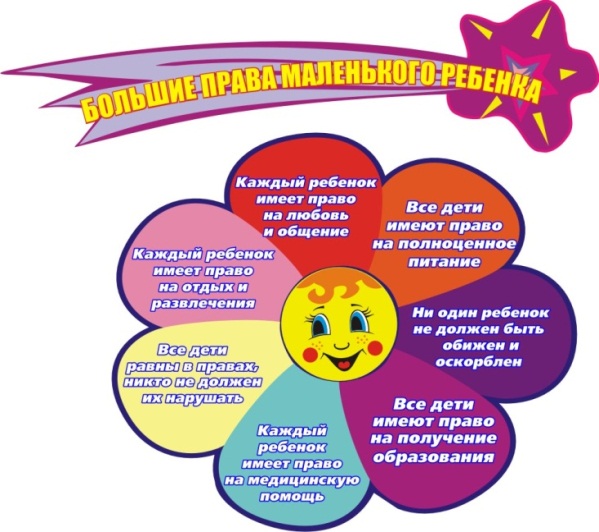 с. Курсавка, 2016 г.Вы стали родителями не просто ребенка. В вашей семье появился новый гражданин Российской Федерации. С первых моментов жизни малыш имеет право на: Обеспечение интересов детей - предмет основной заботы родителей. За осуществление родительских прав в ущерб правам и интересам детей, определена ответственность в установленном законом порядке. Административная ответственностьОснованием для привлечения к ответственности по статье 5.35 Кодекса об административных правонарушениях РФ являются действия или бездействие лица, выражающиеся в неисполнении или ненадлежащем исполнении им обязанностей по содержанию, воспитанию, обучению, защите прав и интересов несовершеннолетних детей, что может повлечь совершение детьми административных и уголовно наказуемых правонарушений, уклонение их от учебы, бродяжничество, иные антиобщественные действия. Правонарушением считается сам факт неисполнения или ненадлежащего исполнения предусмотренных законом обязанностей, независимо от наступления каких-либо вредных последствий. Данное административное правонарушение относится к категории длящихся. Датой его совершения считается день выявления факта (события) правонарушения. Ответственности по данной статье подлежат родители, а также иные законные представители несовершеннолетних (опекуны и попечители, должностные лица администрации детского учреждения, в котором находится несовершеннолетний, должностные лица органов опеки и попечительства, если несовершеннолетний не имеет опекунов и попечителей и не устроен в детское учреждение). Они наказываются предупреждением или наложением административного штрафа в размере от ста до пятисот рублей.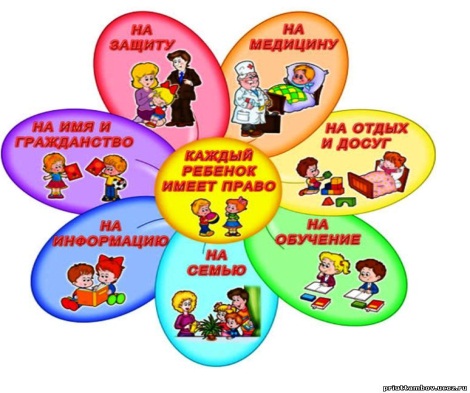 Под жестоким обращением понимается: -лишение питания, одежды, обуви, грубое нарушение режима дня, обусловленного психофизическими потребностями ребенка определенного возраста, лишение сна, отдыха, невыполнение элементарных гигиенических норм, невыполнение рекомендаций и предписаний врача по лечению ребенка, отказ или уклонение от оказания необходимой медицинской помощи ребенку; -активные действия, грубо попирающие основные права и интересы ребенка, состоящие в применении к нему недопустимых методов воспитания и обращения: все виды физического, психического и эмоционального насилия над детьми, предъявление явно завышенных требований к ребенку, демонстрация нелюбви, неприязни к нему; -систематическое проявление физического и психического насилия к близким родственникам ребенка (например, избиение матери в присутствии детей). Любые действия родителей, связанные с неисполнением обязанностей по обучению и воспитанию, наносящие вред психическому и физическому здоровью ребенка, причиняющие ему нравственные и физические страдания, можно считать жестокими.Уголовная ответственностьНеисполнение или ненадлежащее исполнение обязанностей по воспитанию несовершеннолетнего родителем или иным лицом, на которое возложены эти обязанности, а равно педагогическими работниками или другими работниками образовательной организации, медицинской организации, организации, оказывающей социальные услуги, либо иной организации, обязанной осуществлять надзор за несовершеннолетним, если это деяние соединено с жестоким обращением с несовершеннолетним, наказывается: 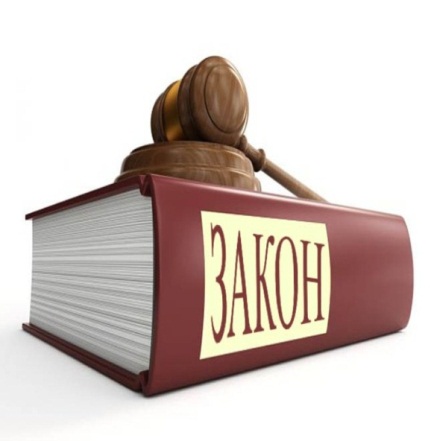 -штрафом в размере до 100 тысяч рублей или в размере заработной платы или иного дохода осужденного за период до 1-го года, -обязательными работами на срок до 440 часов, -исправительными работами на срок до 2-х лет, -принудительными работами на срок до 3-х лет с лишением права занимать определенные должности или заниматься определенной деятельностью на срок до 5-ти лет или без такового, -лишением свободы на срок до трех лет с лишением права занимать определенные должности или заниматься определенной деятельностью на срок до 5-ти лет или без такового. В случае гибели ребенка родители могут быть привлечены к ответственности по ч. 1 ст. 109 Уголовного кодекса РФ причинение смерти по неосторожности. Это деяние наказывается: -исправительными работами на срок до двух лет -ограничением свободы на срок до двух лет, -принудительными работами на срок до двух лет, -лишением свободы на тот же срок. Ст. 125 УК РФ предусматривает ответственность за заведомое оставление без помощи лица, находящегося в опасном для жизни или здоровья состоянии и лишенного возможности принять меры к самосохранению по малолетству в виде: -штрафа в размере до 80 тыс. руб. или в размере заработной платы или иного дохода осужденного за период до шести месяцев, -обязательных работ на срок до 360 часов, -исправительных работ на срок до одного года, -принудительных работ на срок до одного года, -арест сроком до трех месяцев, -лишение свободы на срок до одного года.Ответственный за выпускН. Н. Кириллова, гл. библиотекарьСоставитель Е.А. Сироха, ведущий библиотекарьРедактор А.С. Мельник, программист.357070 с. Курсавка, ул. Красная, 36Детская библиотека-филиал «МБУК Андроповская МЦРБ» Тел:8(86556) 6-24-65